
WROCŁAW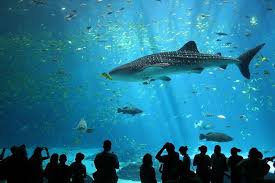 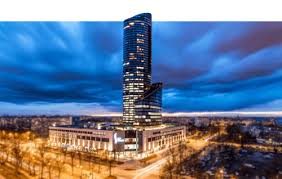 Wycieczka dwudniowa- 350 złProgram: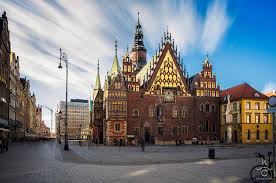 DZIEŃ 1:- 05:45 – zbiórka pod Szkołą - wyjazd ok. 6:00- przejazd ok. 5 h do Wrocławia11.00 Przyjazd do Wrocławia. Spotkanie z przewodnikiem pod Panoramą Racławicką zwiedzanie ZOO i Afrykarium WARTO!- Zwiedzenie Hali Stulecia – obiektu wpisanego na listę UNESCO /z zewnątrz/ i jej okolic: Wytwórnia Filmów Fabularnych, Pergola, iglica, Regionalne Centrum Turystyki Biznesowej.Spacerujemy po Ogrodzie Japońskim stworzonym zgodnie ze wszystkimi wymogami japońskiej sztuki ogrodowej.Skytower – wjazd na taras widokowy najwyższego budynku w Polsce- zakończenie zwiedzania, zakwaterowanie w obiekcieok. 18:00 - obiadokolacja, nocleg DZIEŃ 2 - 08:00 - śniadanie08:30 - spotkanie z przewodnikiem pod Panoramą RacławickąPanorama Racławicka - Monumentalne malowidło o długości 114 metrów i wysokości 15 metrów. Przedstawia zwycięską bitwę Polaków nad Rosjanami pod Racławicami w kwietniu 1794 roku. Zwiedzamy Ostrów Tumski, podziwiamy przepiękne panoramy zabytkowego Wrocławia. Tutaj przenosimy się w czasie o 1000 lat, by poznać początki miasta. Zatrzymujemy się przy Muzeum Archidiecezjalnym, krzywej wieży, bramie kluskowej i podziwiamy romański kościółek św. Idziego. Zwiedzamy Katedrę pw. Jana Chrzciciela /gotycka z XIII i XIV wieku/. Przez Wyspę Piasek idziemy do Zakładu Narodowego im. Ossolińskich. W uroczym ogrodzie Ossolineum rozmawiamy o niezwykłych zbiorach /m.in. rękopis „Pana Tadeusza”, „Chłopów”, „Beniowskiego”/ i przywołamy pamięć znanych Polaków związanych z naszym miastem. Docieramy do barokowego Kościoła Najświętszego Imienia JezusIdziemy do centrum Wrocławia, podziwiamy Stare Jatki /zakątek artystów wrocławskich/ i Ratusz - jeden z najpiękniejszych w Europie, perłę wrocławskich zabytków. Oglądamy fasady poszczególnych kamieniczek.Możliwość wizyty w Hydropolis jedynym w Polsce centrum edukacji przyrodniczej zlokalizowanym w podziemnym zbiorniku czystej wody. + 17 zł/os WARTO18 :00 - wyjazd w drogę powrotnąok. 23:00 – zakończenie wycieczkiŚwiadczenia ok. 350 zł / osoby obliczone dla 45 uczniów płatnych + 4 opiekunów gratis:transport autokarem klasy LUX, opłaty drogowe i parkingowe,  ubezpieczenie uczestników wycieczki,  usługa przewodnika 2 dni1 x nocleg, 1 x śniadanie, 1 x obiadokolacjabilety wstępu zawarte w programie (ZOO z Afrykarium (30 zł ulg.) , Ogród Japoński (5 zł/ulg), Sky Tower (12 zł/ulg, Panorama Racławicka 23 zł /ulg.) Hydropolis płatne dodatkowo 17 zł/ulg.*podany program jest ramowy, kolejność zwiedzania może ulec zmianie. informacje i zapisy: mgr Agnieszka Śliwa, ZPO w Węchadłowie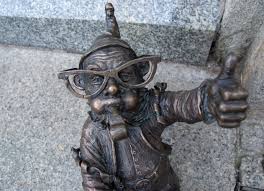 Na wycieczkę mogą również jechać rodzice (bilety wstępu są nieco droższe)